                О санитарно-экологическом двухмесячнике по очистке                        территорий Большемешского сельского поселения     Во исполнение распоряжения Кабинета Министров Республики Татарстан от 02.03.2021г. № 567-р, в  целях обеспечения охраны окружающей среды, а также благоустройства территорий населенных пунктов, предприятий, организаций и учреждений, мест общего пользования и придорожных полос автомобильных дорог и приведения их в состояние, отвечающим требованиям экологической и санитарно-эпидемиологической безопасности в соответствии с Федеральным законом от 06 октября 2003 года №131-ФЗ «Об общих принципах организации местного самоуправления в Российской Федерации», постановления Исполнительного комитета Тюлячинского муниципального района от 14 марта 2022 года № 34, Исполнительный комитет Большемешского сельского поселения Тюлячинского муниципального района                                         ПОСТАНОВЛЯЕТ:1.Объявить с 01 апреля по 31 мая 2021 года на территории Большемешского сельского поселения Тюлячинского муниципального района санитарно-экологический двухмесячник по очистке территорий населенных пунктов, предприятий, организаций и учреждений, мест общего пользования и придорожных полос автомобильных дорог от промышленных и бытовых отходов, по их озеленению и благоустройству (далее – Двухмесячник).2.Создать штаб по проведению Двухмесячника и утвердить его состав (приложение № 1).3.Утвердить план мероприятий по проведению Двухмесячника (приложение № 2).4.Рекомендовать населению, руководителям организаций, учреждений, частным предпринимателям принять меры по ликвидации ранее выявленных несанкционированных мест размещения отходов, предотвращение возникновения новых мест несанкционированного размещения отходов, соблюдения требований правил благоустройства и правил обращения с отходами производства и потребления,  проведение мероприятий по санитарной очистке мест массового отдыха населения, территорий частного жилого сектора, соблюдения чистоты и порядка в населенных пунктах (приложение № 3).5. Контроль за выполнением настоящего постановления оставляю за собой.                                                                                             Ф.Б.Замалетдинов                                                    Приложение №1                                                 Утвержден                                                 постановлением   Руководителя                                                 исполнительного комитета                                                 Большемешского сельского поселения                                                   Тюлячинского муниципального                                                 района Республики Татарстан                                                 от 23.03. 2022 г.  № 10                                                                СОСТАВ                             комиссии по проведению двухмесячника                                    по очистке территорий                            Председатель комиссии:  Замалетдинов Ф.Б. – Глава Большемешского сельского поселения;                            Члены комиссии:  Ахметов Р. Г.       –руководитель КФХ «Ахметова Г.Ф.»                                            (по согласованию);   Баширова Н.И.           – директор Большемешинской средней                                                общеобразовательной школы (по согласованию).   Галимова Л.М.      – фельдшер Большемешского фельдшеро-                                    акушерского   пункта (по согласованию).     Приложение №2                                                 Утвержден                                                 постановлением Руководителя                                                 исполнительного комитета                                                 Большемешского сельского поселения                                                   Тюлячинского муниципального                                                 района Республики Татарстан                                                 от 23.03. 2021 г.  № 10                                                                  ПЛАН        мероприятий по проведению двухмесячника по очистке территорийРЕСПУБЛИКА ТАТАРСТАНИСПОЛНИТЕЛЬНЫЙ КОМИТЕТБОЛЬШЕМЕШСКОГО СЕЛЬСКОГО ПОСЕЛЕНИЯТЮЛЯЧИНСКОГОМУНИЦИПАЛЬНОГО РАЙОНА Школьная ул., д. 1, с. Большая Меша, 422088тел.: (84360) 55-1-45,    E-mail: Bms.Tul@tatar.ru 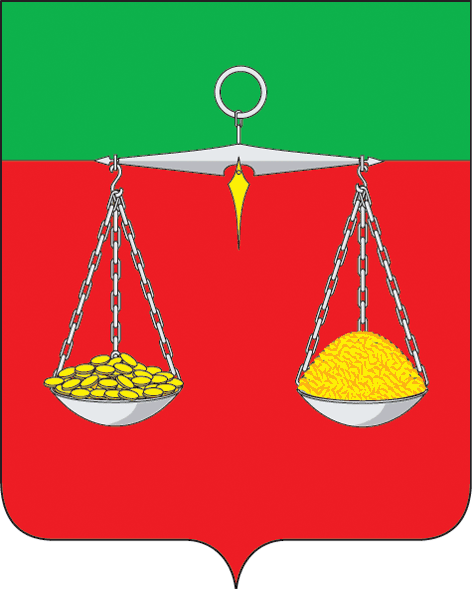 ТАТАРСТАН РЕСПУБЛИКАСЫТЕЛӘЧЕ МУНИЦИПАЛЬРАЙОНЫ ОЛЫ МИШӘ АВЫЛ ҖИРЛЕГЕБАШКАРМА КОМИТЕТЫ  Мәктәп  ур., 1 нче йорт, Олы  Мишә авылы, 422088                                                          тел.:  (84360) 55-1-45,E-mail: Bms.Tul@tatar.ruОКПО 94318205  ОГРН 1061675010980  ИНН/КПП 1619004468/161901001ОКПО 94318205  ОГРН 1061675010980  ИНН/КПП 1619004468/161901001ОКПО 94318205  ОГРН 1061675010980  ИНН/КПП 1619004468/161901001ПОСТАНОВЛЕНИЕ                                                                                                       КАРАР№ 10                                                                                                                       «23» марта 2022 г.ПОСТАНОВЛЕНИЕ                                                                                                       КАРАР№ 10                                                                                                                       «23» марта 2022 г.ПОСТАНОВЛЕНИЕ                                                                                                       КАРАР№ 10                                                                                                                       «23» марта 2022 г.                                                         БОЕРЫК                  «____»_____________ .№ п/пНаименование  мероприятийСроки выполненияОтветственные исполнители1.Подготовить анализ экологического состояния территорий населенных пунктов, предприятий и учреждений,  других мест общего пользования сельского поселения.До 05.04.2022г.Глава Большемешского СП, руководители учреждений2.Провести сходы граждан во всех населенных пунктах сельского поселения  по вопросу благоустройства и санитарной очистке  территорий.До 15.04.2022г.Глава Большемешского СП3.Организовать массовые работы по санитарной очистке и благоустройству территорий.Еженедельно  каждую  субботуГлава Большемешского СП руководители  учреждений   4. 4.14.2.4.3.4.4.4.5.4.6.4.7. 4.8.В каждом населенном пункте:Провести работу по ремонту и обновлению указателей улиц, номеров домов, а также вывесок с названием предприятий, учреждений, торговых точек, при необходимости обновить.Провести мероприятия по озеленению улиц, территорий предприятий и учреждений. Оборудовать санитарно - защитные зоны у водозаборных башен.Изготовление новых клумб и ухаживание за ними.Не допускать образования несанкционированных размещения отходов.Ограничить движение транспорта по улицам населенных пунктов.Привести в надлежащее санитарно-техническое состояние скотомогильники, отремонтировать ограждение, обновить аншлаги.В ходе двухмесячника Глава Большемешского СП,руководители предприятий и учреждений, частные предприниматели   5.Благоустроить родники по местному самоуправлению.в ходе двухмесячникаНаселение СПСельское поселение  6.При необходимости провести ремонт и покраску  ограждений  по учреждениям и организациям.до 01.05.2022 г.Руководители учреждений и организаций7.Своевременный вывоз твердых бытовых отходов из населенных пунктов  сельского поселения (согласно утвержденным графикам вывоза ТБО).постоянно по графикуООО УК «ПЖКХ» 